QUOTATIONQUOTATION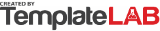 WINDOW CLEANINGWINDOW CLEANINGTO101 Clean Avenue101 Clean AvenueContact PersonContact PersonCity, State, ZIP CodeCity, State, ZIP CodeCompany NameCompany Name(555) 10000-23456(555) 10000-23456Street AddressStreet Addresscleanwindowsnow@gmail.comcleanwindowsnow@gmail.comCity, State, ZIP CodeCity, State, ZIP CodePhone, FaxPhone, FaxDate05/05/2022QUOTATION #10005958-2022Customer IDWINDOW12345Cleaning Frequency60 DaysDESCRIPTION OF WORKDESCRIPTION OF WORKDESCRIPTION OF WORKDESCRIPTION OF WORKUse this section to describe the work in detail.Use this section to describe the work in detail.Use this section to describe the work in detail.Use this section to describe the work in detail.Use this section to describe the work in detail.Use this section to describe the work in detail.Use this section to describe the work in detail.Use this section to describe the work in detail.Use this section to describe the work in detail.Use this section to describe the work in detail.Use this section to describe the work in detail.Use this section to describe the work in detail.Use this section to describe the work in detail.Use this section to describe the work in detail.Use this section to describe the work in detail.Use this section to describe the work in detail.10Single hung windows cleaning with shining$3.50$35.004Awning windows cleaning$5.00$20.002Double hung bays and bows cleaning$15.00$30.0016Power washing$4.50$72.006Gutter cleaning$8.00$48.00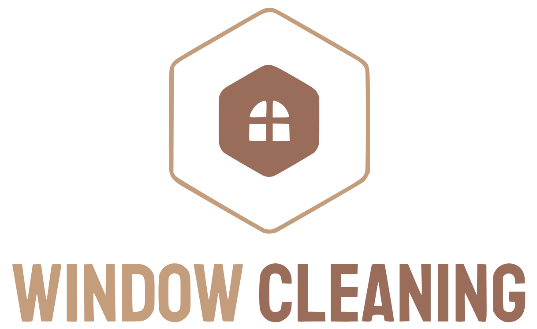 Subtotal$205.00Sales Tax (10%)$20.50TOTAL $225.50To schedule a time for us to complete the work please contact now WINDOW CLEANING.To schedule a time for us to complete the work please contact now WINDOW CLEANING.To schedule a time for us to complete the work please contact now WINDOW CLEANING.To schedule a time for us to complete the work please contact now WINDOW CLEANING.Thank you for your business!Thank you for your business!Thank you for your business!Thank you for your business!   © TemplateLab.com